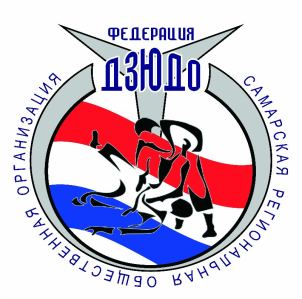 Самарская региональная общественная организация «Федерация Дзюдо». Самара, ул. Агибалова, 7,e-mail: judosamara@mail.ru ,  dzudo63.ruтел. (846)  242-81-62, 242-79-19_________________________________________________________________РЕГЛАМЕНТпроведения всероссийских соревнований по дзюдо «Кубок Губернатора Самарской области» (УК «МТЛ Арена», по адресу: г. Самара, ул. Советской Армии, д.253 А)Соревнования проводятся с 28 по 31 августа 2018 года в универсальном комплексе «МТЛ Арена» по адресу: г. Самара, ул. Советской Армии, д. 253а. Соревнования являются личными.Соревнования проводятся среди мужчин и женщин 2000 г.р. и старше в следующих весовых категориях:мужчины – до 60 кг, до 66 кг, до 73 кг, до 81 кг, до 90 кг, до 100 кг. свыше 100 кг.женщины - до 48 кг, до 52 кг, до 57 кг, до 63 кг, до 70 кг, до 78 кг, свыше 78 кг.28 августа 2018 г. – УК МТЛ «Арена» (г. Самара, ул. Советской Армии, д. 253а)13:00- 16:00 – работа комиссии по допуску;16:00 –17:00 - семинар судей и тренеров, заседание судейской комиссии;17:00 – 18:00 – общее собрание представителей команд, тренеров, судей. Подведение итогов работы комиссии по допуску;18:00 - 18:30 – жеребьевка;18:00 – 19:00 – взвешивание участников соревнований:мужчины – до 60 кг, до 66 кг;женщины - до 48 кг, до 52 кг, до 57 кг, до 63 кг, до 70 кг, до 78 кг, свыше 78 кг.29 августа 2018 г.  – 1 день соревнований10:00 - начало соревнований, предварительные поединки, полуфинальные встречи в весовых категориях: мужчины – до 60 кг, до 66 кг;женщины - до 48 кг, до 52 кг, до 57 кг, до 63 кг, до 70 кг, до 78 кг, свыше 78 кг.16:00 - торжественное открытие соревнований;17:00 - финальные встречи, награждение победителей и призеров соревнований17.00 – 18.00 – жеребьевка, взвешивание участников соревнованиймужчины – до 73 кг, до 81 кг, до 90 кг, до 100 кг. свыше 100 кг.30 августа 2018 г. - 2 день соревнований10:00 - начало соревнований, предварительные поединки, полуфинальные встречи в весовых категориях: мужчины – до 73 кг, до 81 кг, до 90 кг, до 100 кг. свыше 100 кг.31 августа 2018 г. - день официального отъезда делегацийПо вопросам проживания: Гарифуллин Радик Рафикович 8-9178124141Предварительные заявки направлять не позднее 20 августа 2018 г. на электронную почту: judosamara@mail.ruВнимание! Спортсмены должны иметь при себе ксерокопии паспорта с пропиской и свидетельство ИНН. 